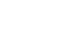 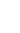 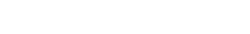 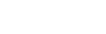 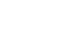 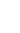 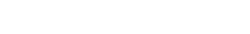 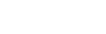 Exhibiting Guidelines and Application Form for External ApplicantsThe Exhibitions team at Leeds Arts University invites applications to exhibit interdisciplinary research practice at  the University.There are a number of thematic spaces around the University, each with a designated research identity, purpose and/or curatorial  theme:The Blenheim Walk GalleryVernon  Street GalleryThe Studio Theatre GalleryThe RotundaCurator’s ChoiceThe Corridor SpaceThe Board RoomWe  particularly welcome research-orientated exhibitions that cover fashion,advertising, graphic design, illustration, new media etc. as well as drawing, painting, sculpture and photography.Our two main exhibition areas consist of the enclosed and dedicated gallery in Blenheim Walk and ground floor in Vernon  Street.The Vernon Street spaces are particularly suited to wall mounted 2D work but the Blenheim Walk gallery space is adaptable for many uses. It has a fixed projector and screens can be put in place if  required.Floor plans and measurements are available on  request.Selection ProcessAll submitted proposals are considered by the University Curator in consultation with an international, external Advisory Board. Please submit the following form by email to the University Curator. Please note we plan our exhibitions six months in advance.We will endeavour to respond within two calendar months. Please ensure your application includes and meets the following criteria:A print-ready, concise statement about either your work or,  if this is a  curatedinitiative, please supply an outline project statement (1 side of A4 paper). Please note: you are strongly encouraged to discuss how their project demonstrates the following key terms:Significance Originality RigourImpactFor more details please consult:www.ref.ac.uk/panels/assessmentcriteriaandleveldefinitions/A current CV and if possible any catalogues or publications that may assist with your application.Two or three high resolution images (at least 300dpi) with accompanying credits (title, date, medium and any copyright details). Please note, by submitting theseimages you give permission for their future usage should your application be acceptedOnce an exhibition has been confirmed it will be included in the exhibitions programme booklet.Should the application be accepted, an appropriate budget will be allocated at the discretion of the University Curator. A preview event and electronic flyer will beprovided as standard to promote the  exhibition.Please email this form and attachments to the University Curator (catriona.mcara@leeds-art.ac.uk) or send a hard copy  to:Curatorial Team at LeedsArts University, Blenheim Walk,Leeds,LS2 9AQ.Exhibition Submission FormName:Surname:Role:Role:Address:Address:Postcode:Website:Email:Twitter:Mobile:Home Phone No:Statement/Research Profile:Statement/Research Profile:Overview of proposed Exhibition:(including a clear research outline and curatorial rationale exploring the following criteria: significance, originality, rigour and impact) (c.500 words)Overview of proposed Exhibition:(including a clear research outline and curatorial rationale exploring the following criteria: significance, originality, rigour and impact) (c.500 words)Name of Exhibition (if known):Name of Exhibition (if known):Date of Exhibition (if known):Date of Exhibition (if known):Details and size of work (if known):Details and size of work (if known):Best time to contact you:Best time to contact you: